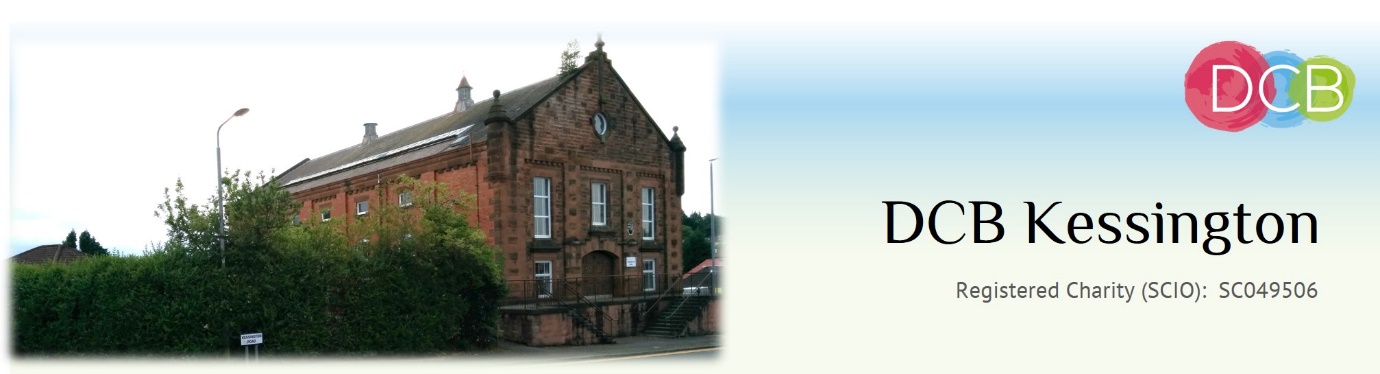 Charity Gift Aid Declaration – single donationBoost your donation by 25p of Gift Aid for every £1 you donate. Gift Aid is reclaimed by the charity from the tax you pay for the current tax year. Your address is needed to identify you as a current UK taxpayer.In order to Gift Aid your donation please complete the following and return the form to the DCB Kessington Trustees.I want to Gift Aid my donation of £______________ to: Name of Charity:       DCB Kessington SCIO   (SC049506)I am a UK taxpayer and understand that if I pay less Income Tax and/or Capital Gains Tax in the current tax year than the amount of Gift Aid claimed on all my donations it is my responsibility to pay any difference. My Details…Title: ____________________ First name or initial(s): _____________________________    Surname: ________________________________________________________________    Full Home address:  ____________________________________________________________________________________________________________________________________________________________________________________________________________   Postcode _________________________ Date ___________________________________ Signature: Please notify the Trustees if you:  want to cancel this declaration  change your name or home address  no longer pay sufficient tax on your income and/or capital gains.If you pay Income Tax at the higher or additional rate and want to receive the additional tax relief due to you, you must include all your Gift Aid donations on your Self-Assessment tax return or ask HM Revenue and Customs to adjust your tax code.